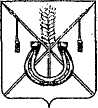 АДМИНИСТРАЦИЯ КОРЕНОВСКОГО ГОРОДСКОГО ПОСЕЛЕНИЯ КОРЕНОВСКОГО РАЙОНАПОСТАНОВЛЕНИЕот 11.04.2014   		                                                       		  № 299г. Кореновск            О внесении изменения  в постановление главы  Кореновскогогородского поселения Кореновского района от 2 мая 2007 года№ 81 «О размещении нестационарных торговых объектов натерритории Кореновского городского поселения»          В соответствии с постановлением администрации Кореновского городского поселения Кореновского района от 27 апреля 2012 года № 360 «Об утверждении схемы размещения нестационарных торговых объектов на территории Кореновского городского поселения Кореновского района», в целях увеличения доходной части бюджета Кореновского городского поселения Кореновского района  п о с т а н о в л я е т:1. Внести в постановление главы Кореновского городского поселения Кореновского района от 2 мая 2007 года № 81 «О размещении нестационарных торговых объектов на территории Кореновского городского поселения» (с изменениями от 22 апреля 2010 года № 317, от 20 мая 2010 года № 389, от 18 января 2013 года № 32, от 21 марта 2013 года № 301, от 2 апреля 2013 года  № 351, от 23 мая 2013 года № 526, от 31 мая 2013 года      № 554, от 20 ноября 2013 года  № 1180) изменение, дополнив приложение   № 2  позициями 16-18 следующего содержания:«                                                                                                                                  »2. Общему отделу администрации Кореновского городского поселения Кореновского района (Воротникова) опубликовать настоящее постановление в средствах массовой информации и разместить его на официальном сайте органов местного самоуправления Кореновского городского поселения Кореновского постановления в сети Интернет.3. Постановление вступает в силу после его официального опубликования.ГлаваКореновского городского поселения Кореновского района 		                    		                                Е.Н.ПергунЛИСТ СОГЛАСОВАНИЯк постановлению от «___» __________2014 года №____О внесении изменения  в постановление главы  Кореновскогогородского поселения Кореновского района от 2 мая 2007 года№ 81 «О размещении нестационарных торговых объектов натерритории Кореновского городского поселения»Проект подготовлен и внесен:Организационно-кадровым отделом администрации  Кореновского городского поселенияКореновского районаначальник отдела 	                                                                     М.В.Колесова Проект согласован:Заместитель главыКореновского городского поселенияКореновского района                                                                            Р.Ф.ГромовЗаместитель главыКореновского городского поселенияКореновского района по вопросам строительства, архитектурыжилищно-коммунального хозяйства и транспорта,начальник отдела по гражданской обороне и чрезвычайным ситуациям                                                               Ю.В.МалышкоНачальник юридического отделаадминистрации Кореновского городского поселения 					                         Кореновского района                                                                   М.В.ОмельченкоНачальник общего отделаадминистрации Кореновского городского поселения 			                                          Кореновского района                                                                  М.О.Воротникова16.Продукт: горячий кофе 50060017.Продукт: минеральная вода50060018.Продукт: поп корн  и сладкая вата500600